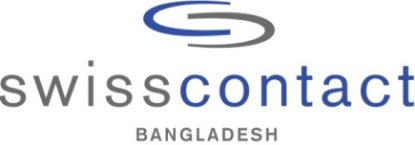 Job Application Form                                                                                                                [Insert rows for additional information, if necessary]                                                                                                                [Insert rows for additional information, if necessary]                                                                                                                [Insert rows for additional information, if necessary]* A = Excellent		B = Good 	C = Average	Position Applied for: PhotoPreferred Duty Station:PhotoJob Reference: PhotoTotal Years of Professional Experience: Years of professional experience relevant for this position: PhotoExpected monthly gross salary including all benefits: NPRPhotoRequired Notice Period:PhotoPersonal DetailsPersonal DetailsPersonal DetailsPersonal DetailsPersonal DetailsFull Name: Full Name: Full Name: Full Name: Full Name: Father’s Name: Father’s Name: Father’s Name: Father’s Name: Father’s Name: Mother’s Name: Mother’s Name: Mother’s Name: Mother’s Name: Mother’s Name: Sex:Sex:Sex:Nationality: Nationality: Date of Birth: Date of Birth: Date of Birth: Marital Status: Marital Status: Citizenship Number: Citizenship Number: Citizenship Number: Place of Citizenship Issued: Place of Citizenship Issued: Present Address:Present Address:Present Address:Present Address:Present Address:Permanent Address: Permanent Address: Permanent Address: Permanent Address: Permanent Address: Contact Number:  Work:Home: Home: Cell Phone: Email Address: Email Address: Email Address: Email Address: Email Address: Employment HistoryPut most recent experience first and then each job in reverse chronological order (last to the first)Employment HistoryPut most recent experience first and then each job in reverse chronological order (last to the first)Job Period: Organisation name and address: Job Period: Position: Job Period: Key responsibilities: Job Period: Reason for leaving: Job Period: Organization name and address: Job Period: Position: Job Period: Key responsibilities: Job Period: Reason for leaving: Job Period: Organisation name and address: Job Period: Position: Job Period: Key responsibilities: Job Period: Reason for leaving: Educational BackgroundPut the most recent degree first and then each degree in reverse chronological order (highest to lowest)Educational BackgroundPut the most recent degree first and then each degree in reverse chronological order (highest to lowest)Educational BackgroundPut the most recent degree first and then each degree in reverse chronological order (highest to lowest)Educational BackgroundPut the most recent degree first and then each degree in reverse chronological order (highest to lowest)Educational BackgroundPut the most recent degree first and then each degree in reverse chronological order (highest to lowest)Name of DegreeMajorYearName of InstituteResultProfessional TrainingProfessional TrainingProfessional TrainingTraining/Workshop/SeminarInstitutionDurationComputer Proficiency(Please use tick √ mark to share expertise in these software & tools.)Computer Proficiency(Please use tick √ mark to share expertise in these software & tools.)Computer Proficiency(Please use tick √ mark to share expertise in these software & tools.)Computer Proficiency(Please use tick √ mark to share expertise in these software & tools.)Professional AverageBeginnerMicrosoft WordMicrosoft Excel Microsoft PowerPointMicrosoft AccessMicrosoft OutlookInternet Applications*  Language Proficiency[Please write your level of proficiency in the following criteria}*  Language Proficiency[Please write your level of proficiency in the following criteria}*  Language Proficiency[Please write your level of proficiency in the following criteria}*  Language Proficiency[Please write your level of proficiency in the following criteria}ReadingWritingSpeakingNepaliEnglishOthers (if any)Describe below how you fit into this position (max 150 words, please refer specifically to the terms of reference)Referees  [Professional and Academic (non-relatives)]Referees  [Professional and Academic (non-relatives)]Referees  [Professional and Academic (non-relatives)]Referees  [Professional and Academic (non-relatives)]Name:Name:Name:Name:Designation:Designation:Designation:Designation:Organisation:Organisation:Organisation:Organisation:Mailing address:Mailing address:Mailing address:Mailing address:Contact numbers: Contact numbers: Contact numbers: Contact numbers: Email address: Email address: Email address: Email address: DeclarationDeclarationDeclarationDeclarationHave you ever been convicted of a crime? If yes, please mention details.Have you ever been convicted of a crime? If yes, please mention details.Have you ever been convicted of a crime? If yes, please mention details.Have you ever been convicted of a crime? If yes, please mention details.I do hereby declare with my signature that the above-mentioned information is correct. I understand that falsification of any information provided on this application will disqualify me from the candidature. I do hereby declare with my signature that the above-mentioned information is correct. I understand that falsification of any information provided on this application will disqualify me from the candidature. I do hereby declare with my signature that the above-mentioned information is correct. I understand that falsification of any information provided on this application will disqualify me from the candidature. I do hereby declare with my signature that the above-mentioned information is correct. I understand that falsification of any information provided on this application will disqualify me from the candidature. Signature: Signature: Date: Date: 